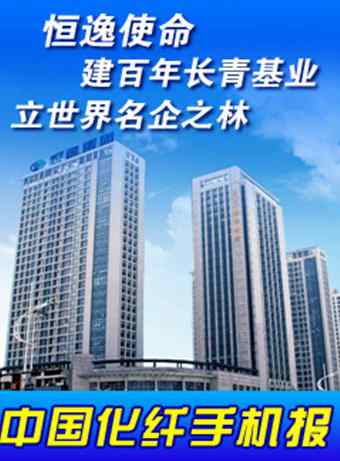 中国化纤手机报2023年第14期（总第644期）2023年4月20日 星期四主办：中国化学纤维工业协会协办：中纤网欢迎浏览http://www.ccfa.com.cnhttp://www.ccfei.comhttp://weibo.com/ccfa2012【本期导读】●工信部、商务部组织开展纺织服装优供给促升级活动●2023年全国纺织复合人才培养工程高级培训班开学●中国PTA及涤纶短纤行业高质量发展大会（湖州久立2023）即将召开●《粘胶纤维行业规范条件》调研座谈会暨“CV联盟绿色生产万里行——丝丽雅站”主题活动即将开始●桐昆-中国纤维流行趋势2024/2025 产品开始征集●中国纺织工程学会化纤专业委员会委员征集中【行业动态】●工信部、商务部组织开展纺织服装优供给促升级活动--------工信部、商务部近日印发通知，组织开展2023纺织服装优供给促升级活动。活动将扩大纺织服装市场需求同深化供给侧结构性改革有机结合，深入推动纺织服装增品种提品质创品牌“三品”行动，提振发展信心，提升产业韧性，提高供给水平，促进产业升级、产品升级、消费升级，推动纺织服装行业稳中求进，巩固纺织服装优势产业领先地位。工作任务主要包括五个方面：聚焦高端化智能化绿色化，加快产业体系升级发展；促进区域发展差异化均衡化，培育特色优质纺织产品；强化创意设计与品牌建设，引领时尚消费新趋势；维护产业链供应链稳定畅通，扩大纺织服装市场需求；推进高水平对外开放合作，增强国内国际联动效应。●2023年全国纺织复合人才培养工程高级培训班开班--------4月15日，2023年全国纺织复合人才培养工程高级培训班开学仪式在北京服装学院举行。中国化纤协会会长陈新伟、中棉行协会长董奎勇、北京服装学院党委副书记姜孔桥、中国纺织工程学会副理事长龚进礼等出席。中国化纤协会会长陈新伟表示，创新型、复合型人才是建设纺织强国、建设纺织现代化产业体系的重要支撑，希望学员能够放下事务专心学、带着问题虚心学，将所学、所思、所悟与实际工作紧密结合起来，确保学习取得实实在在的效果。●中国PTA及涤纶短纤行业高质量发展大会（湖州久立2023）即将召开--------中国化纤协会拟定于5月10-11日在浙江湖州召开“中国PTA及涤纶短纤行业高质量发展大会（湖州久立2023）”，助力企业寻找新的发展机遇与动力，推动行业迈向高质量发展。同期还将召开2023年中国化纤协会PTA分会年会及中国化纤协会聚酯及涤纶短纤专业委员会年会。初步议题为：宏观经济发展形势与预测；聚酯产业链主要品种的运行回顾与展望；PTA、短纤期现货市场分析及展望；后疫情时代全球及中国棉花市场趋势展望；煤制芳烃研究进展及工程化实施；PTA低能耗最新技术及工艺；PTA用耐腐蚀高精密钛焊管研发及国产化；基于物质一体化、能量一体化及系统一体化的PTA工程发展等。同期举办PTA新产品、新技术、新工艺展示活动。会务联系：张凌清13911684671，崔家一18094858476。●《粘胶纤维行业规范条件》调研座谈会暨“CV联盟绿色生产万里行——丝丽雅站”主题活动即将开始--------为协助工信部做好2023年《粘胶纤维行业规范条件》申报工作，在CV联盟框架下进一步推动行业绿色可持续发展进程，现拟于4月24-26日于四川宜宾举行《粘胶纤维行业规范条件》调研座谈会暨“CV联盟绿色生产万里行——丝丽雅站”主题活动。请各粘胶纤维生产企业及CV联盟成员企业参会。中国化纤协会联系 人：张子昕18810090403、杨菲菲18832827901。●桐昆-中国纤维流行趋势2024/2025 产品开始征集--------由工信部消费品司指导，中国化纤协会、东华大学、中棉行协主办，桐昆集团协办的中国纤维流行趋势是纺织行业内具有权威性和影响力的原料端趋势研究与发布活动。其宗旨在于把我国纤维及纱线品牌建设、新产品开发及市场推广工作推向新阶段，联合上下游打造全行业产品创新风向标，推动纺织产业高质量发展。现开展桐昆-中国纤维流行趋势2024/2025 产品征集工作，申报产品要求品质、功能、性能、工艺技术或应用方向等方面较同类产品有明显改进和提升，具有很好的经济或社会效益，有应用、推广价值。申报截止日期2023年6月30日。联系人：王永生17710368286、王祺15010316592。详细通知见中国化纤协会4月8日微信。●中国纺织工程学会化纤专业委员会委员征集中--------为进一步加强中国纺织工程学会化纤专业委员会对化纤行业科技发展的的支撑作用，增强化纤科技实力，推动行业科技进步，促进行业高质量发展，根据《社会团体登记管理条例》及《中国纺织工程学会章程》有关规定，现拟增补中国纺织工程学会化纤专业委员会委员。新申请委员必须热爱学会工作，有能力参与并积极参加化纤专业委员会活动；年龄一般不得超过60岁，原则上每单位可推荐1名具有中级以上技术职称的人员，在本专业领域有一定的学术成果或在化纤行业科技工作中做出一定的成绩。中国化纤协会联系人：张子昕18810090403、李增俊13911942607。申请截止时间：2023年5月10日。●中国化纤协会赴吉林化纤开展可持续发展工作培训--------4月20日，中国纺联社责办副主任胡柯华、中国化纤协会科技部主任张子昕等一行赴吉林化纤开展可持续发展工作培训。吉林化纤总经理金东杰、副总经理孔玉影等相关工作人员参加了本次培训。胡柯华主要介绍了可持续发展报告的前世今生及其作用和意义，同时对可持续发展报告工作开展的基本流程、范围框架和内容要求等方面做了详细的讲解。张子昕从再生纤维素纤维行业出发，分析了行业利益相关放关注的重点可持续发展议题，结合吉林化纤的实际情况以及业内其他企业的可持续发展经验，提出了未来吉林化纤可持续发展工作中应重点披露的关键绩效及进一步强化企业可持续建设的后续工作建议。会上，三方围绕吉林化纤自身定位、发展规划和可持续发展亮点等进行了深入交流，三方将通力合作，共同推动吉林化纤完成首份可持续发展报告。【宏观-财经】●工信部：一季度制造业投资同比增长7%--------4月20日，国新办就2023年一季度工业和信息化发展情况举行发布会，据工信部总工程师、新闻发言人赵志国介绍，今年一季度工业经济保持平稳运行，主要呈现三个特点。一是工业生产稳步回升。一季度规模以上工业增加值同比增长3%，增幅高于去年四季度0.3个百分点，扭转了去年10月份以来持续下行态势。二是制造业投资持续稳定增长。一季度制造业投资同比增长7%，高于全国固定资产投资1.9个百分点，在连续两年同期高基数的基础上保持较快增速。三是工业大省挑大梁作用明显。河北、山东、江苏等工业大省工业增速显著高于全国水平，3月份以来，广东、浙江等省工业经济回升势头向好。【卓越读书会】别说你做不到！自制其实是从一些不起眼的小事做起的，从这些小事中坚持下来，形成习惯，你会拥有无尽的宝藏。毕达哥拉斯说：“自制是世界上最强大的力量和财富。”-------刘墉《再试一次就成功》【市场快讯】阳涤双色四面弹销售呈上升态势-------​​该面料采用涤纶+氨纶50D+50D+40D*75D+75D+40D为原料，成分及含量为93%P、7%SP，选用密度为300T，选用平纹组织，在喷水织机上织造，先后经过预处理、染色、后整理等深加工而成。其具有外观清新脱俗、质地轻软不皱、双色效果、富有弹性等特点。其布面幅宽为150cm，重量约为180g/平方米，现上市每米批发价为11.50元。该面料适于制作休闲装、连衣裙、运动服、户外服和靠垫、抱枕等。时下此面料销售呈上升态势。【现货价格】注：外盘为周三价格。较上周涨跌为今日价格与上期报告对比。【市场行情】原油：本周原油因市场预期欧美今夏成品油需求可能会回落而出现回调，但因中国市场一季度经济数据表现较好，跌幅也较为有限。短期预计仍是区间震荡为主。本周WTI主力合约价格运行在79-82美元/桶，布伦特主力合约价格运行在83-86美元/桶。聚酯涤纶：虽然一季度经济数据表现较好，但短期商品仍然在走交割逻辑，继续震荡为主。因原油出现回调，故而PTA虽然表现强势，但始终冲高回落保持高位震荡；另一方面，个别聚酯涤纶大厂持续缓慢减产，暂时产业链还缺乏共振的条件。本周聚酯涤纶也同样保持高位震荡，暂时仍是强成本和弱需求的现实。锦纶：本周锦纶市场走势坚挺，因近期原料合约坚挺，故行业成本压力仍大。锦纶企业开机率为82%-83%，供货正常。下游织造企业正常采购，产销勉强均衡。预计下周成本面走势坚挺，锦纶走势平稳整理。氨纶：国内氨纶走势平淡微弱，原料稳定，行业保本稍亏，但企业供货充裕。终端纺织品各领域开工正常，圆机、织布、经编企业维持开机率为6.5成，客户逢低跟进，买气有待改善。后市预计氨纶低位整理。粘胶纤维：粘胶短纤市场相对稳定，工厂以订单发货为主，部分工厂发货紧张局面略有缓解，目前订单发货至5月中下旬。下游纱线市场近期走淡，特别是环锭纺厂家五一放假计划较多，市场对后市信心不足。在整体库存偏低情况下，粘胶纤维企业暂坚持价格，观望等待市场进一步情况。腈纶：本周原料价格稳定，腈纶工厂开工率处于高位，供应稳定。下游纱厂库存高，需求低迷。下周预计腈纶价格维持平稳。（本期完）※本手机报免费赠阅，如需宣传服务，或有任何意见、取消服务等，请致电中国化纤协会010-51292251-823。产品  今日价格  较上周涨跌PX外盘（台湾）  1131  9PTA外盘  900  10PTA内盘  6385  25MEG外盘  510  5MEG内盘  4135  40瓶级切片（华东）  7850  50聚酯切片(半光)  7150  0涤纶短纤  7450  0涤纶POY  7820  0涤纶DTY  9200  0涤纶FDY  8900  0CPL内盘  12925  175锦纶切片  13850  0锦纶POY  16400  0锦纶FDY  17600  0锦纶DTY  18600  0粘胶短纤1.2D  13200  0粘胶长丝120D  43600  0腈纶短纤  17100  0氨纶40D  33500  -500